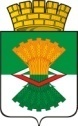 ДУМАМАХНЁВСКОГО МУНИЦИПАЛЬНОГО ОБРАЗОВАНИЯ                                         четвертого созываРЕШЕНИЕ от  25  сентября    2020 года        п.г.т. Махнёво                              №  2  О ведении  заседания  Думы Махнёвскогомуниципального образования четвертого созыва              На основании  статьи 9  Регламента  Думы Махнёвского муниципального образования, утвержденного решением Думы  муниципального образования     от  16.01.2009    №  75  (с изменениями от 27.09.2012   № 263, от  09.04.2013  №  334, от 23.09.2015 № 2, от 05.12.2017 № 293, от 30.05.2019 № 426), в целях обеспечения ведения  заседания Думы Махнёвского муниципального образования  (далее – муниципальное образование), Дума муниципального образования РЕШИЛА:Поручить вести   заседание  Думы муниципального образования  и председательствовать на заседании Думы муниципального образования   Топоркову Андрею Дмитриевичу, депутату Думы Махнёвского  муниципального       образования      от     одномандатного избирательного  округа № 1.Настоящее  Решение Думы муниципального образования вступает в силу с  даты его  принятия. Глава муниципального образования                                      А.В.Лызлов